СВЕРДЛОВСКАЯ ОБЛАСТЬ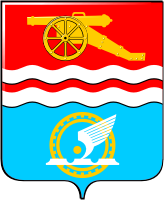 АДМИНИСТРАЦИЯ ГОРОДА КАМЕНСКА-УРАЛЬСКОГОПОСТАНОВЛЕНИЕот _______________ № ____О ликвидации комиссии по рассмотрению вопросов о награждении граждан почетными званиями и наградами муниципального образования город Каменск-УральскийВ соответствии с решениями Городской Думы города Каменска-Уральского от 14.03.2018 № 313 «О Почетном гражданине города Каменска-Уральского»,  от 14.03.2018 № 314 «О медали «За заслуги перед городом», от 14.03.2018 № 315 «О медали «За материнские заслуги»,  в связи с изменением порядка присвоения наград муниципального образования город Каменск-Уральский, Администрация города Каменска-УральскогоПОСТАНОВЛЯЕТ:1. Ликвидировать комиссию по рассмотрению вопросов о награждении граждан почетными званиями и наградами муниципального образования город Каменск-Уральский, утвержденную Постановлением Администрации города Каменска-Уральского от 11.02.2015 № 176 «О комиссии по рассмотрению вопросов о награждении граждан почетными званиями и наградами муниципального образования город Каменск-Уральский» (в редакции постановлений Администрации города Каменска-Уральского от 14.10.2016         № 1458, от 18.04.2017 № 320, от 26.09.2017 № 825).2. Признать утратившими силу следующие постановления Администрации города Каменска-Уральского:1) от 11.02.2015 № 176 «О комиссии по рассмотрению вопросов о награждении граждан почетными званиями и наградами муниципального образования город Каменск-Уральский»;2) от 14.10.2016 № 1458 «О внесении изменений в состав комиссии по рассмотрению вопросов о награждении граждан почетными званиями и наградами муниципального образования город Каменск-Уральский»;3) от 18.04.2017 № 320 «О внесении изменений в состав комиссии по рассмотрению вопросов о награждении граждан почетными званиями и наградами муниципального образования город Каменск-Уральский»; 4) от 26.09.2017 № 825 «О внесении изменений в Постановление Администрации города Каменска-Уральского от 11.02.2015 № 176 «О комиссии по рассмотрению вопросов о награждении граждан почетными званиями и наградами муниципального образования город Каменск-Уральский».3. Опубликовать настоящее постановление в газете «Каменский рабочий» и разместить на официальном сайте муниципального образования.4. Контроль за исполнением настоящего постановления возложить на заместителя главы Администрации города Д.В. Миронова.Глава города									      А.В. ШмыковСОГЛАСОВАНИЕпроекта постановления Администрации города Каменска-УральскогоЗаголовок постановления: «О ликвидации комиссии по рассмотрению вопросов о награждении граждан почетными званиями и наградами муниципального образования город Каменск-Уральский»  Сроки и результаты согласования   Сроки и результаты согласования   Сроки и результаты согласования ДолжностьДолжностьФамилия и инициалыДата поступления на согласование Дата  согласо-вания Замечания и подпись Заместитель главы Администрации города Каменска-Уральского (куратор)Заместитель главы Администрации города Каменска-Уральского (куратор)Д.В. МироновЮридический отделнормативный правовой акт/ ненормативный правовой актЮридический отделнормативный правовой акт/ ненормативный правовой актРуководитель структурного подразделенияРуководитель структурного подразделенияЕ.С. ИвановаРуководитель аппарата Администрации города Каменска-УральскогоРуководитель аппарата Администрации города Каменска-УральскогоВ.С. ШаураксПостановление разослать: отдел по социальным и жилищным вопросамПостановление разослать: отдел по социальным и жилищным вопросамПостановление разослать: отдел по социальным и жилищным вопросамПостановление разослать: отдел по социальным и жилищным вопросамПостановление разослать: отдел по социальным и жилищным вопросамПостановление разослать: отдел по социальным и жилищным вопросамПостановление разослать: отдел по социальным и жилищным вопросамИсполнитель: Исполнитель: Виноградова Ольга Евгеньевна, главный специалист отдела по Виноградова Ольга Евгеньевна, главный специалист отдела по Виноградова Ольга Евгеньевна, главный специалист отдела по Виноградова Ольга Евгеньевна, главный специалист отдела по Виноградова Ольга Евгеньевна, главный специалист отдела по социальным и жилищным вопросам, тел. 39-68-89социальным и жилищным вопросам, тел. 39-68-89социальным и жилищным вопросам, тел. 39-68-89социальным и жилищным вопросам, тел. 39-68-89социальным и жилищным вопросам, тел. 39-68-89Передано в канцелярию:______________________________________________________________________Передано в канцелярию:______________________________________________________________________Передано в канцелярию:______________________________________________________________________Передано в канцелярию:______________________________________________________________________Передано в канцелярию:______________________________________________________________________Передано в канцелярию:______________________________________________________________________Передано в канцелярию:______________________________________________________________________